11. 10.			Učivo 1.C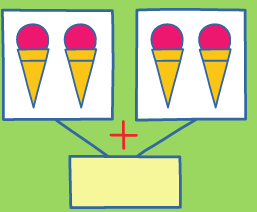 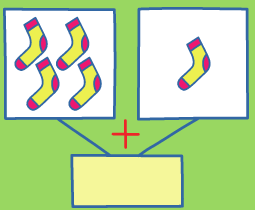 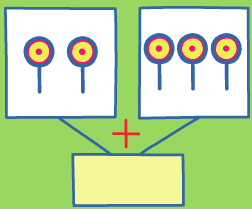 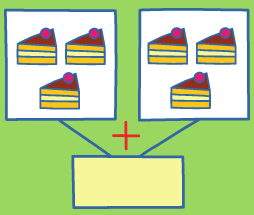 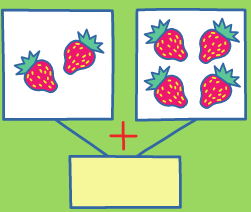 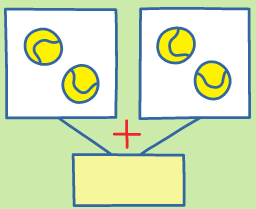 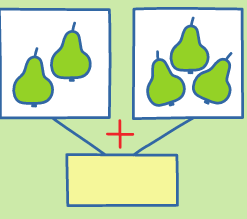 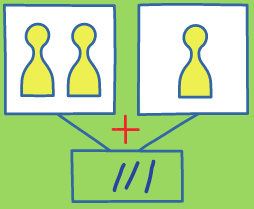 TURISTICKÁ DESETIMINUTOVKA 11. 10. 2023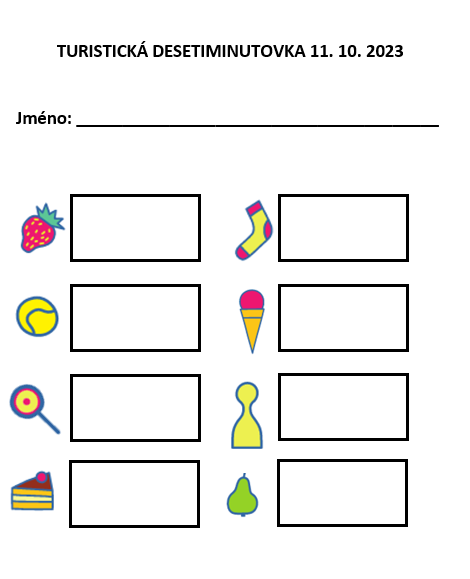 Jméno: _______________________________________ 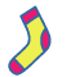 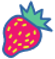 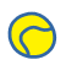 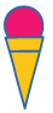 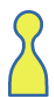 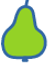 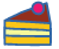 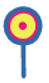 DenPředmětUčivo (pracovní sešit)DÚSTČJČtení knihyŽA 24/5 – trénujeme čtení vět (po slabikách – klidně dětem označte tužkou slabiku obloučkem)Nácvik psaní slov (na destičku): MÁME, LAMA, ELA 
př. prvně vytleskáme slabiky MÁ-ME, pak jen tu první MÁ… z čeho se skládá – M-Á + zápis. Postup opakujeme s další slabikou. Pokud děti neslyší samohlásky (př. U slabiky MÁ slyší jen M), tak dejte na výběr: Slyšíš tam M, MA nebo MÁ? Lépe pak najdou rozdíl.ŽA 25/1 ŽA  25/2ČJ půlenáIndividuální čtení + pracovní list podzim                                            PČ kontrola DÚ + doplnění ostatních řádků čísla 1 Práce s rozstříhanými písmenky – slabiky, slovaMPS 21/1 na tabuli velkou tabuli společně, otázky: Je více čtverců nebo koleček?... O kolik jich je více?Trénink krokování + povelyTuristická desetiminutovka – příklady i zápisový lístek jsou v přílozePro rychlíky PS 21/2 - individuálněČJŽA 26/1 písmeno S, filmeček od – 1:28:18
 https://www.youtube.com/watch?v=dMSQdxUWWoM
film S Listy – proč jsou tak barevné na podzimDechové cvičení – list ve větru, foukáme a ruka znázorňuje pohyb listu (silně/slabě/co nejdelší dech)ŽA 26/2-3
DÚ naučit se básničku ŽA 26/1 (stačí na příští týden)
DÚ UC str. 13
Rozstříhat písmena S, s 
(kdo nemá É, é)